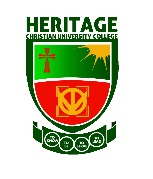 HERITAGE CHRISTIAN COLLEGE2017/ 2018 ACADEMIC YEARBACHELOR OF BUSINESS ADMINSITRATION (Marketing)NAME                                                                              PROGRAMME OF STUDY____________________________________________________________ACADEMIC YEAR 		SEMESTER:    		        LEVEL:  	                  SESSION:        INDEX NUMBER ID                                            	 ACTIVE NTACT_________________________DATE____/_____/_________                   STUDENT’S SIGNATURE_____________________T: Theory Credit, P: Practical Credit, C: Total theory and practical creditTCR 452    Dr Williams AtulikENTR 454   Dr Obiri Yeboah LSUM 456  Dr Samuel Twumasi Ankrah	MKT 464    Mr Derrick Ohene Gyamfi MKT 466    Mr Nicholas Oblitei CommeyCOURSE CODECOURSE TITLE TPCTCR 452Teams and Conflict Resolution323ENTR 454Entrepreneurship II333LSUM 456Leadership Summit333MKT 464Data Mining323MKT 464Marketing Promotion333MKT 466Marketing Promotion323TOTAL CREDITS18